       Дидактическое многофункциональное пособие «Ёлочки»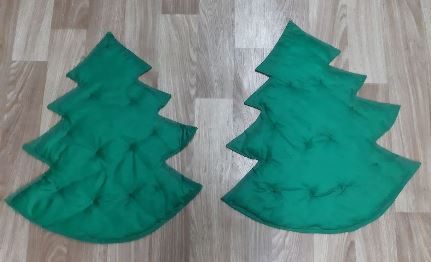 Пособия сделаны из картона, синтепона и ткани, по поверхности вразброс пришиты крючки. (полностью безопасны для детей). Доступны в использовании. Детям интересны, они с удовольствием участвуют в   предложенных играх и выполняют задания. По необходимости можно использовать и как оформление – «Новогодние ёлки», декорации к театрализованным постановкам -«Лес».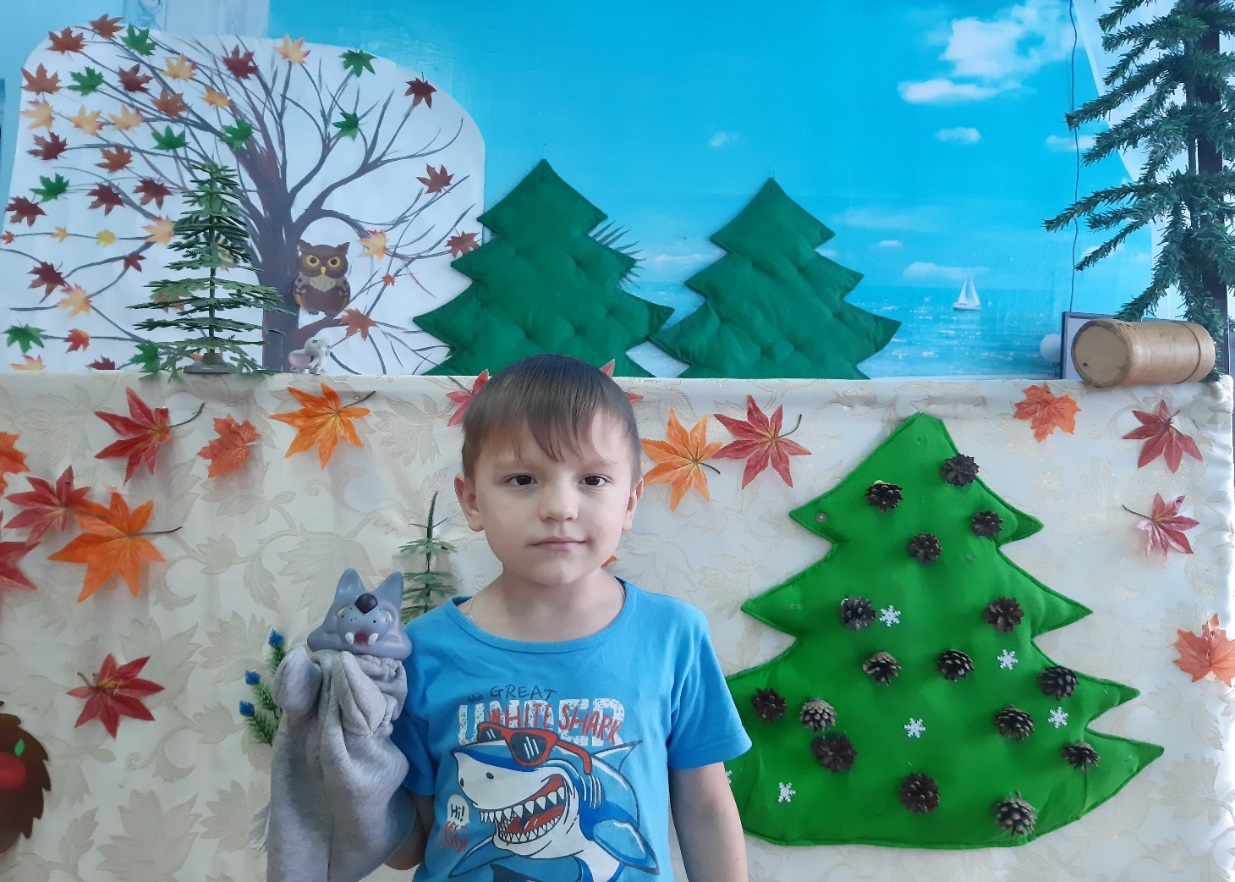 Удобны в использовании в паре, то есть две, потому что удобней сравнивать что- либо или предлагать не один вариант.Варианты использования пособий в работе :                                                                                       - «Включаем разноцветные огоньки»На крючки развешиваются кружки разных цветов. (Как вариант потом выключаем огоньки) Мотивация-украсим ёлку огоньками. Закрепляем цвета и их оттенки. 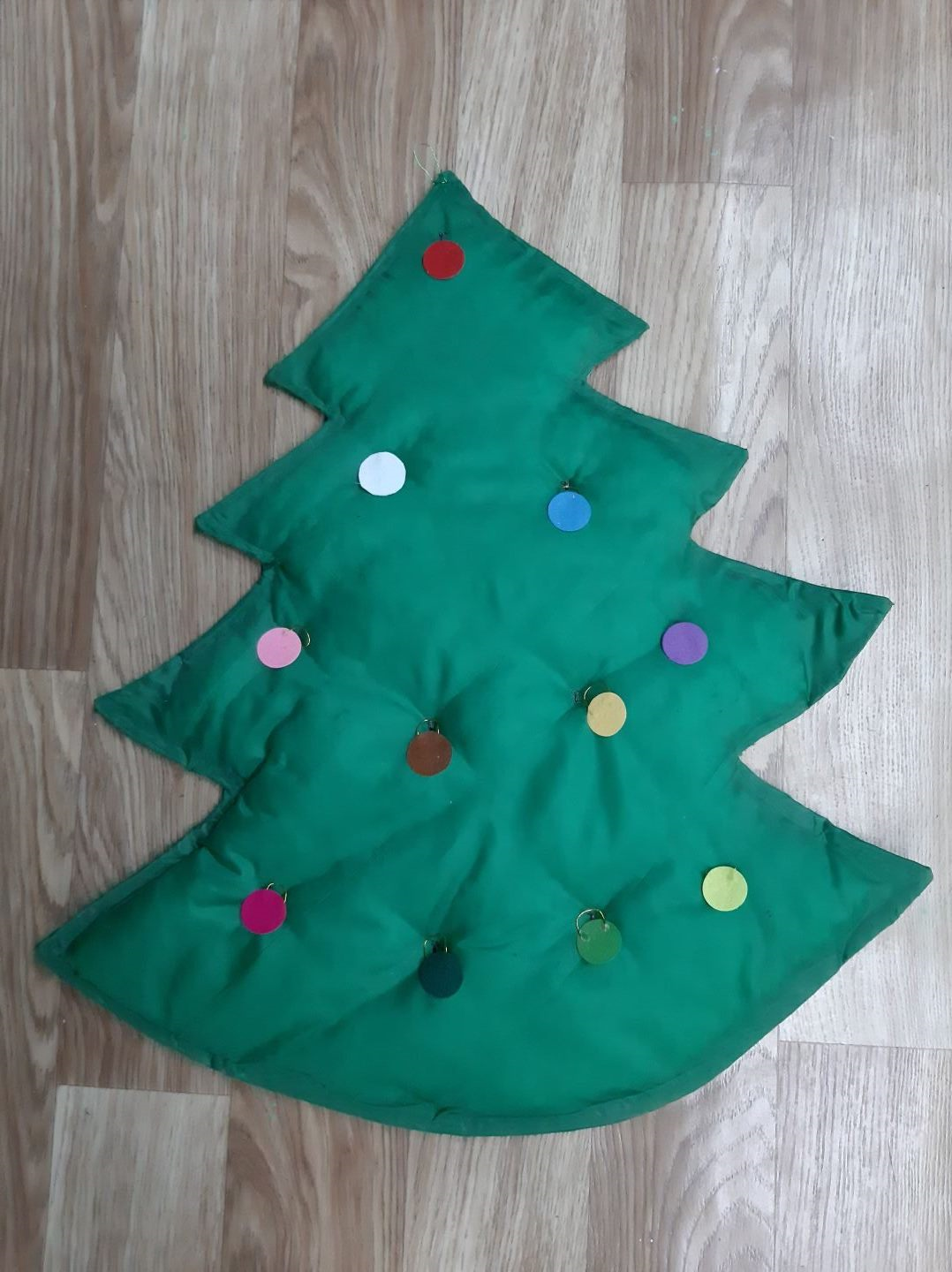 - «Украсим ёлочки игрушками» Закрепление и обобщение знаний о домашних животных. (Угадай кто, назови. Как кричит? Как называют детёныша?) Правильный ответ-шарик переворачиваем.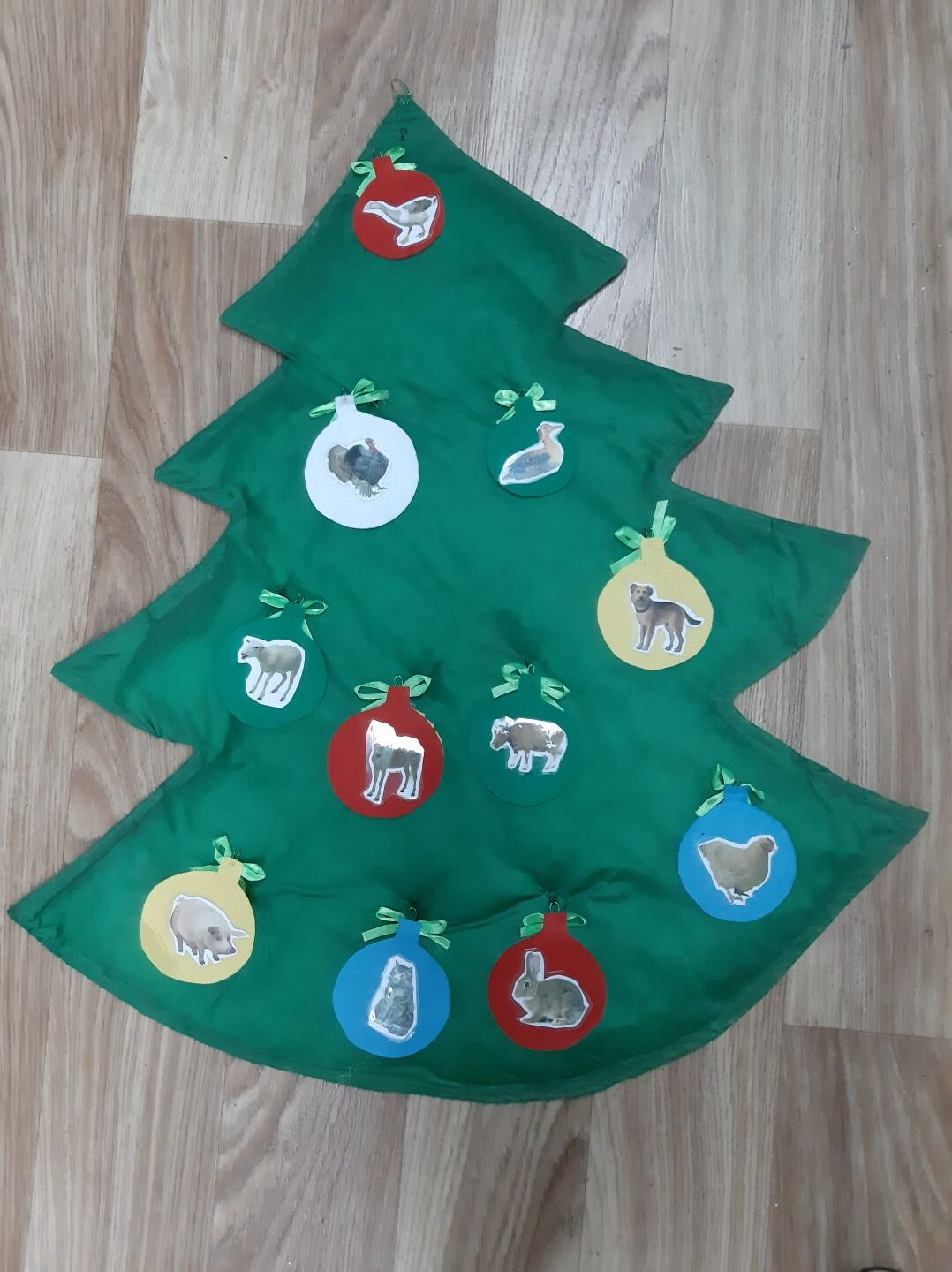 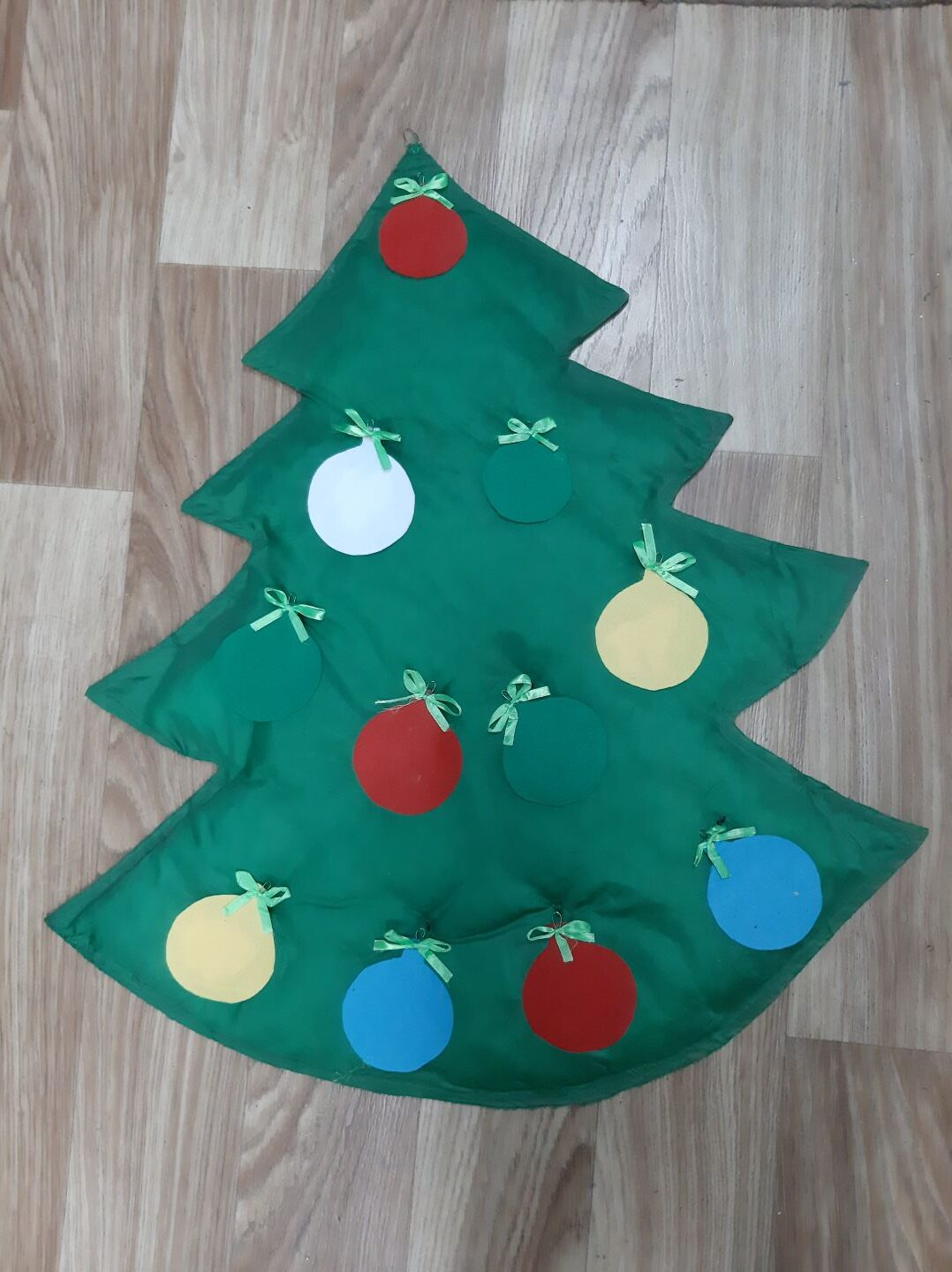 - Аналогично можно использовать другие картинки (например –одежда, мебель, перелётные и зимующие птицы, посуда, бытовые предметы и др.), достаточно  заменить на  «шариках» картинки , закреплённые на «липучках».- Так же можно использовать их как наглядность в счёте, решении задач по ФЭМП, а так же в изобразительной деятельности, например в рисовании «Ёлка с шишками»,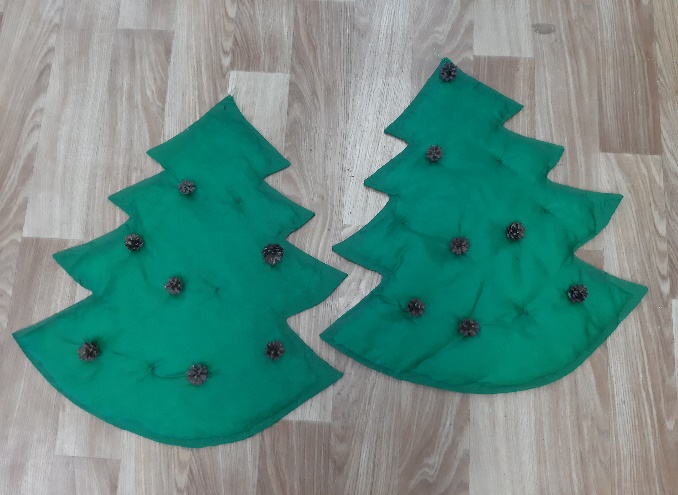 «Новогодняя ёлка», «Ёлка в снегу»,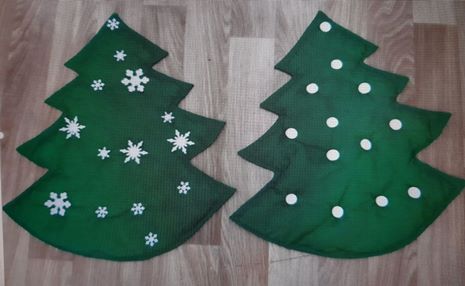 «Птицы на ёлке», и др.